       РОССИЙСКАЯ  ФЕДЕРАЦИЯ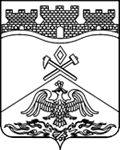 РОСТОВСКАЯ ОБЛАСТЬмуниципальное бюджетное общеобразовательное учреждение г.Шахты Ростовской области«Средняя общеобразовательная школа№1»346 517, г. Шахты Ростовской обл. ул. Достоевского 69,  тел.28-97-58, 28-85-06, факс (8636) 28-01-68,   е-mail:mousoh1-shahty@mail.ru___________________________________________________________________________________________________________________Обобщение опыта работы по теме«Формирование успешности учащихся средствами рейтинговогоконтроля».Автор:Чиграй Елена Анатольевна,учитель биологии МБОУ СОШ №1г.Шахты Ростовской областиг. Шахты2021СодержаниеВведение..……………………………………………………………………………………...31. Преимущества и недостатки рейтинговой системы…………………………..…………32. Рейтинговая система оценки знаний, умений, навыков учащихся на уроках биологии……………………………………………………………………………………………..42.1 Формирование успешности учащихся средствами рейтингового контроля……………………………………………………………………………………………..42.2 Поэтапная технология успешности ребенка с точки зрения рейтингового контроля…………………………………………………………………………………………….52.3 Из опыта работы по рейтинговой системе на уроках биологии..……………………………………………………………………………….…………...7Выводы…………………………………………………………………….…………..………9  Используемая литература…………………………………….……………………………...……10Приложение. Разработка урока….………………………………………………………….11Введение В связи с изменившимися требованиями к результатам обучения учащихся старая оценка знаний утратила свое совершенство. Привычные балльные системы школьных оценок обладают таким количеством недостатков, что все чаще раздаются призывы отказаться от них в пользу порядковых шкал, которые обычно используются в слабо структурированных областях, таких, как искусство или, скажем, личностное развитие. Балльные оценки не информативны, жестки и не содержат в себе стимулирующего учебную деятельность начала. Кроме того приоритет балльных шкал влечет необходимость многократных тестирований и других жестких контрольных процедур. Я стала искать другие методы, позволяющие более объективно оценивать знания и стимулировать учеников к самостоятельному поиску материала, началу самостоятельной научно-исследовательской работы. Узнала о существовании рейтинговой системы оценки учащихся и адаптировала ее для своего учебного предмета.Слово «рейтинг» имеет английское происхождение. Как существительное, оно переводится на русский язык словами «оценка», «разряд», «класс», «положение» (одного объекта относительно других). Глагол «to rate» означает «оценивать», «определять положение». В педагогических и психологических измерениях это слово рассматривается как термин, имеющий точно определённый смысл места испытуемого, по измеряемому признаку (тесту, показателю), среди других членов группы или выборочной совокупности [4, С. 26]. Я   использую рейтинговую систему оценки знаний, умений, навыков учащихся на уроках биологии с 1998 года по настоящее время, так как считаю ее более совершенной.1. Преимущества и недостатки рейтинговой системыРейтинговая система по ряду признаков имеет большое сходство с количественной (балльной) шкалой, но, что очень важно, таковой не является. Рейтинг - это действительно некоторое число. Но получается оно либо путем опроса субъективных мнений экспертов (как рейтинги политических деятелей), либо путем набора очков (пунктов, баллов) за те или иные учебные действия, ответил ученик правильно на уроке, получил балл, написал реферат - еще несколько баллов, сдал зачет - еще сотню, помог товарищу - еще несколько и т.д. В конце учебного периода все баллы, набранные учеником, суммируются, и получается рейтинг. После этого множество учеников можно ранжировать, упорядочив его по возрастанию рейтингов. В ряде школ и вузов подобная рейтинговая система промежуточных оценок уже применяется, но, видимо, из-за вполне оправданной осторожности она все-таки привязана к традиционной, балльной [8, С.46].Недостаток рейтинговой системы виден невооруженным глазом: количество баллов за то или иное учебное достижение назначается экспертным способом и может сильно варьировать  от школы к школе, отражая в своей произвольности вкусы и пристрастия, сложившиеся в разных педагогических коллективах. Чтобы устранить данный недостаток, всем учителям, работающим по рейтинговой системе, необходимо поддерживать тесную связь [7, С.21].Важно, чтобы учитель, использующий рейтинговую шкалу, фиксировал все, что делают ученики, во избежание обид и недоразумений. Объявление рейтингов учеников может быть открытым вроде таблицы на стенде в классе или, что предпочтительнее, закрытым. Во втором случае публично объявляются только максимальный и минимальный рейтинги без имен их обладателей, чтобы каждый ученик мог сориентироваться и представить себе свое собственное положение, после чего принять какие-то решения. Пересчет рейтингов следует производить достаточно часто - лучше всего к концу каждого урока или к началу следующего. Это позволит ученику лучше управлять своим учением и в целом работать продуктивнее [6, С.35]. Рейтинговая система широко использовалась в учебных заведениях России до 1917 г.  « При использовании этой системы четвертные оценки выставляются не традиционным методом, когда возникают устойчивые группы «троечников», «хорошистов», «отличников», а путем составления общего списка класса, в котором в начале списка идут наилучшие, в конце - неудачники. При этом у ученика возникает вполне оправданное ощущение, что ему нужно совсем не так уж много усилий, чтобы передвинуться с 16-го места на 15-е, и успех вполне возможен. Усилия же, необходимые для того, чтобы из «троечника» стать «хорошистом», могут не без основания показаться ему неоправданно значительными [1, С.47].Рейтинговая система оценивания широко распространена в западных системах образования, а в конце 80-х годов XX века эта система стала использоваться и в российских вузах. Публикации о накопленном опыте привлекли внимание и представителей многих вузов страны. Результаты работы заинтересованных преподавателей нашли отражение в издании коллективной монографии «Рейтинговая технология обучения и контроля уровня знаний студентов». Обобщению опыта преподавателей вузов страны по применению рейтинговой системы посвящены две межвузовские конференции, проведенные в Бирске (в 1992 и 1996 гг.) [5, С.67].Использование рейтинговой технологии обусловлено необходимостью перехода от репродуктивного изучения учебного материала к его осознанному восприятию. Необходимость такого рода изменений достаточно четко прослеживаются на основе требований государственного образовательного стандарта среднего образования.Требования государственного стандарта наглядно подтверждают необходимость отказа от репродуктивного подхода обучения. Использование традиционных форм организации учебного процесса не позволяет решить задачи, определяемые выше. В этих условиях необходим иной подход. Такая возможность появляется при использовании активных методов обучения. Современные исследования позволяют определить концептуальную сторону применения активных методов в процессе преподавания теории. Постепенно на смену традиционным урокам, проводимым в вопросно-ответной форме, пришли дискуссии, метод малых групп, семинарские занятия и т.д. При этом появилась необходимость изменения системы оценок учащихся. Всё это привело к использованию рейтинговой системы оценивания ЗУН школьников.2. Рейтинговая система оценки знаний, умений, навыков учащихся на уроках биологии2.1 Формирование успешности учащихся средствами рейтинговогоконтроля.Проблема успешности в современной педагогической науке недостаточно освещена. На мой взгляд, это связано, прежде всего, с тем, что до недавнего времени понятия «успех», «успешность» использовались в научном обиходе на обыденном уровне через отождествление с результативностью деятельности.Успех же - понятие неоднозначное и сложное. Он проявляется в положительных результатах деятельности ребенка, предстает как оптимальное отношение между его ожиданиями и результатами деятельности и сопровождается состоянием удовлетворения от их совпадения [3, С.30].Но результаты учебного труда традиционно оцениваются педагогами, и соответственно оценивается успешность учеников.Рейтингом сегодня обозначают субъективную оценку какого-либо явления по заданной шкале. Рейтинг учащегося - это индивидуальная комплексная оценка его успеваемости. За выполнение разнообразных заданий обучающиеся получают фиксированное количество баллов по шкале, разработанной учителем, эти баллы суммируются и служат основой для выставления определенной оценки за работу учащегося по предмету [2, С.183].Рейтинговая система оценки учебных достижений достаточно гибкая: ее можно ввести по одному учебному предмету, можно по совокупности предметов определенной области знаний или по всем изучаемым предметам. Не всегда получается организовать процесс рейтинговой оценки знаний как непрерывный по всем направлениям учебной деятельности [6, С.41].В отечественной педагогике этот метод завоевывает все большую популярность в силу того, что рейтинговая система, в отличие от традиционной 4-бальной шкалы контроля знаний:• ориентируется на текущий контроль успеваемости;• дает возможность определить уровень подготовки каждого учащегося на каждом этапе учебного процесса;• позволяет дифференцировать значимость оценок, полученных за выполнение различных видов работы;• отражает текущей и итоговой оценкой количество вложенного учеником труда;• повышает объективность оценки знаний;• создает условия для здоровой состязательности, честной конкуренции среди учащихся.2.2 Поэтапная технология успешности ребенка с точки зрения рейтингового контроля.Перейду к рассмотрению поэтапной технологии формирования успешности ребенка с точки зрения рейтингового контроля (этапы выделены на основании исследования Е.В. Коротаевой).1. Мотивационно-целевой этап, в ходе которого у ребенка формируется позитивная установка на предполагаемую деятельность, возникает мотив достижения успеха, стремление к успешной работе.На этом этапе цель педагога - заинтересовать учащегося новой системой оценки знаний. Задача ребенка - познакомиться с ней, осмыслить предложенную информацию, сформулировать для себя чего он хочет добиться, изучая данный курс.Педагог предлагает детям различные варианты мотивов предстоящей деятельности: стать первым; стремиться самостоятельно выполнять задания; завоевать авторитет в глазах своих товарищей; рассматривать свою деятельность с точки зрения ее пользы; установить новые контакты в ходе выполнения заданий и т.д.Как показал опыт, сильнее всех мотив получения зачета автоматически по результатам набранного рейтинга; как правило, он дает самый сильный толчок для предстоящей деятельности.На этом этапе педагог знакомит учеников с основными принципами организации рейтинга, с системой выставления баллов.Уже на первом этапе наблюдается дифференциация учащихся в зависимости от нацеленности на успех. Опыт практической работы позволяет выделить несколько групп учащихся.Первая группа - ребята с ярко выраженным желанием действовать - активные ученики. Они в первую очередь берут темы для докладов, задают вопросы относительно системы работы, уверены в своих силах. Вторая группа - относятся к новому с долей сомнения. Их волнует вопрос о том, возможно ли набрать такое количество баллов. Третью группу составляют пассивные учащиеся, не стремящиеся к успеху. Также можно выделить и группу учеников неуверенных в себе, но достаточно ответственных. Задача учителя - найти подход к каждой группе и включить всех в учебный процесс.Первый этап чрезвычайно важен в силу того, что он закладывает основу будущей успешности учебной деятельности. От убежденности, заинтересованности, неравнодушия, педагога зависит очень многое.2. Организационный этап. На этом этапе надо организовать обучение, учитывая индивидуальные способности детей, чтобы работа доставляла им удовольствие, как в процессе, так и в результате выполнения учебных заданий. Задача ученика - выбор форм обучения, активная самостоятельная организация учебной деятельности, в ходе которой ребенок сам планирует, когда ему удобнее сделать доклад, конспект и т.д.; решает - делать или не делать домашнее задание.Рейтинг задает высокий темп работы, не давая расслабиться ни ученикам, ни учителю. Как правило, на одном занятии учащийся при желании может проявить себя в самых разных формах работы, например: сделать теоретический доклад, активно отвечать на вопросы в ходе опроса, поработать в микрогруппе и т.д. Также поощряется и самостоятельная работа: выполнение домашних заданий, конспектов, подготовка различного рода докладов.Объективно оценивать разные виды заданий средствами рейтингового контроля довольно просто. Необходимо разработать конкретнее критерии для каждого вида работы и оценивать задания в соответствии с ними, а это могут делать и сами ученики.3. Корректирующий этап. На этом этапе подводятся предварительные результаты. Баллы учащихся суммируют, составляют список, в котором все ученики ранжируются в зависимости от набранного количества баллов.Задача учителя на этом этапе - проанализировать успехи и неуспехи учащихся, помочь осознать каждого учащегося к успеху в достижении поставленной цели. Ребенок видит свои реальные успехи (или неудачи) на пути к достижению поставленной цели, свои результаты в сопоставлении с другими - все это оказывает мобилизующее влияние на дальнейшую учебу.На этом этапе играет определенную роль и демократичность - гласность и открытость системы. Имея объективную информацию об учебных достижениях каждого ученика, учитель может своевременно ввести определенные коррективы в учебный процесс для его оптимизации.В зависимости от близости каждого учащегося к успеху в достижении поставленной цели можно выделить три группы учеников:• потенциально успешные - набравшие больше половины расчетного количества баллов;• потенциально среднеуспешные - набравшие не меньше 35% расчетного количества баллов;• потенциально неуспешные - набравшие менее 35% расчетного количества баллов.Однако педагогам не стоит забывать, что стоит один раз назвать ребенка неуспешным - и этот «ярлык» может «приклеиться» на всю жизнь. Поэтому такая классификация подходит исключительно для «внутреннего пользования».На занятии учитель по-разному работает с каждой группой учащихся, в целом стимулируя работу всех групп, пытаясь всех включить в работу.Особое внимание педагог должен обратить на потенциально успешных учащихся с мотивацией «рейтинг ради рейтинга», иначе их работа может не увенчаться спехом из-за того, что они не справятся с заключительным тестом. Также пристальное внимание нужно обратить на учащихся, набравших менее 25% расчетного количества баллов: необходимо побеседовать с каждым учеником, выяснить причины плохой работы, включить в конечном итоге всех отстающих в учебный процесс.Таким образом, еще одно преимущество рейтинговой системы в том, что с ее помощью можно включить в работу всех учащихся.4. Результативный этап предполагает сравнение ожидаемой оценки с реальной, подведение итогов работы,К заключительному занятию подводятся итоги рейтинга, производится ранжирование учащихся в зависимости от их достижений, выявляется группа учеников, выходящая на заключительный тест и имеющая возможность получить зачет по результатам теста.Учащиеся, показавшие знания теоретического материала в тесте, получают зачет и, таким образом, достигают цели своей работы (успеха). Ребенок получает удовлетворение от работы, что ведет к таким позитивным моментам:• переживание успеха внушает человеку уверенность в собственных силах;• появляется желание вновь достичь хороших результатов, чтобы еще раз пережить радость успеха;•положительные эмоции, появляющиеся в результате успешной деятельности, создают ощущение внутреннего благополучия, что в свою очередь благотворно, влияет на общее отношение человека к окружающему миру.Учащиеся, не набравшие расчетное количество баллов (условно неуспешные), сдают зачет и воспринимают это как должное. Таким образом, благодаря рейтингу, практически полностью снимается противоречие между количеством затраченных усилий и результатом учебной деятельности, часто возникающее при обычной системе оценивания. У ученика меняется уровень самооценки, самоуважения, появляется желание учиться.2.3 Из опыта работы по рейтинговой системе на уроках биологии.Я использую рейтинговую систему со второй четверти 1998-1999 учебного года по настоящее время. Применяя такую систему оценки деятельности и знаний учащихся, при которой каждый вид работы, каждое задание оценивается определенным числом баллов в зависимости от качества выполнения. Рейтинг учащегося определяет число набранных им баллов.Знакомство учащихся с рейтинговой системой произошло еще в начале сентября. В первой четверти я вводила элементы рейтинга на своих уроках. Например, за самостоятельную работу учащиеся получали не привычные для них «3», «4» или «5», а 12 или 20 баллов. Подробно рассказала учащимся о своих требованиях, об основных видах работы, о системе контроля и оценки знаний учащихся.Новая оценка знаний заинтересовала учеников и активизировала их работу не только на уроках, но и после. Она исключила случайность в подходе к определению степени их обученности, учитывала их индивидуальные возможности и давала четкое представление о критериях оценки их учебной деятельности.Для начала я составила шкалу, куда включила основные виды деятельности учащихся. Вот что у меня получилось:Таблица 1Шкалу составила с учетом требований к ЗУН, указанным в программе.Оценки выставляю следующим образом:85% от возможного количества баллов «5»,75% «4»,50% «3».Например, на лабораторных занятиях оценивается посещение, выполнение, оформление, отчет. На лекции – посещение, написание конспекта, составление опорного конспекта и т.д. Оценке подлежит любая работа учащихся. Выполнение задания оценивается определенным числом баллов (в зависимости от сложности, качества, своевременности выполнения). В качестве стимула использую освобождение лучших учащихся от зачета.Результаты работы учащихся по рейтинговой шкале заносятся в специальный журнал, а затем переносятся в обычный классный журнал. Рейтинговый журнал выглядит примерно так: Таблица 2Наконец, рейтинговая система подразумевает такую статью, как «самозадание». Если ученик заинтересовался чем-то всерьез, он вправе определить сам для себя задание. Учащимися школы выполняются самостоятельные исследовательские проекты, которые реализуются на разных уровнях, от городского до федерального. Так, исследовательская работа «Мониторинг заболеваемости учащихся школы» (автор Аванесян Анна, 11 «А» класс) заняла III место на городской экологической конференции в 2008 году. Работа «Влияние газированных напитков на организм человека» (автор Немыкина Кристина, 11 «Б» класс) заняла III место на областном конкурсе исследовательских работ школьников (2009 год). Исследовательская работа ученика 10 класса Чиграй Ивана «Ловля рыбы на квок» заняла I место на областном конкурсе «Славен Дон» в 2010 году.Мы не можем требовать от всех учащихся выполнения заданий на высший балл. Надо помнить, что «рейтинг» - индивидуальный показатель достижений (из словаря). Не все ученику интересно в равной степени, поэтому графа «самозадание» даёт ученику возможность реализовать его индивидуальные способности и возможности более полно.Для успешной работы по рейтинговой системе необходимо соблюдать ряд требований: система заданий для учащихся должна быть тщательно продумана, а число баллов за выполнение задания установлено обоснованно, нужно определить минимальное количество баллов, достаточное для получения  «автоматического зачета», учащиеся должны быть подробно ознакомлены с условиями проведения рейтинга, необходимо систематически осуществлять промежуточный контроль.Преимуществом рейтинговой системы я считаю ее гибкость. Она позволяет создать дополнительный стимул для успешного обучения, усилить самостоятельную работу учащихся, повысить их активность на занятиях. Все это способствует лучшему усвоению изучаемого материала, формированию необходимых умений. Не смотря на многие преимущества рейтинговой системы, на мой взгляд, у нее есть серьезный недостаток: количество баллов за то или иное учебное достижение назначается экспертным путем и может сильно варьировать от школы к школе. Но этот недостаток устраним. Например, у нас в городе, все учителя естественнонаучного цикла выработали свои требования сообща, строго соотнеся их с требованиями школьных программ. Я сочетаю рейтинговую систему оценки знаний учащихся и тестирование. На мой взгляд, это сочетание помогает определить достоверность результатов, даже в определенной степени судить об общей подготовке школьников. Кроме того, чувствительность и гибкость рейтинговой шкалы позволяет использовать ее для принятия многих организационных решений.Научить школьника всему, что понадобится в жизни, нельзя. Можно и нужно научить добывать знания самостоятельно. Научить применять знания на практике, работать с книгой. Разумная постановка образования требует дифференциации и индивидуального подхода к учащимся, что позволит каждому проявить себя с хорошей стороны и утвердиться как личность. Поэтому учебный материал изучается на трех уровнях: первый обязательный для всех минимум, доступный абсолютному большинству учащихся, включающий самое существенное. Второй уровень - дополнительный материал. Предназначен слабым ученикам только для ознакомления, а сильным и интересующимся биологией - для овладения. Третий - материал адресуется только сильным учащимся и изучается на факультативных занятиях. Такая дифференциация предоставляет ученику возможность самому выбирать ту глубину изучения биологии, которая его устраивает, обеспечивая индивидуализацию обучения и гарантированный минимум знаний по предмету у всех, а также более глубокие и прочные знания у тех, кто в этом заинтересован. Дифференциация достигается заданиями разной степени сложности - «А» и «Б». Выполнение программы «А» направленно на полное овладение фактическим материалом и приемами учебной работы; оно поднимает ученика на уровень осознанного творческого применения знаний. Оценка за овладение этой программой - «5». Выполняя программу «Б», школьник учит воспроизводить изученный материал и репродуктивно его использовать. С заданиями этой программы должен справляться каждый. Оценка - «3».Организация зачетного урока следующая: по итогам изучения темы назначаются ассистенты учителя - это учащиеся, автоматически получившие оценку «5» по итогам изучения темы. Остальные учащиеся класса разбиваются на группы. Каждая группа сдает зачет ассистенту. Он проверяет знания и выставляет оценку. Я выборочно опрашиваю учащихся, в том числе и ассистентов, перепроверяю для объективности ответы некоторых учеников. Сдав зачет ученик выполняет задание на повторение. В конце урока ассистенты сдают мне итоги принятых зачетов; оценки выставляю в журнал.Иногда практикую самооценку: предлагаю учащимся самим выставить себе оценку. Некоторым учащимся предлагаю защитить оценку. Выставленные оценки, как правило, объективны.ВыводыЕще раз назову положительные стороны преподавания биологии по данной системе: все ученики работают на уроке (самое большое достижение), снят вопрос о поддержании внимания и дисциплины, знания всех контролируются и оцениваются, предоставлена возможность каждому ученику самому выбирать устраивающий его уровень изучения предмета, четкая организация деятельности учащихся, большой удельный вес самостоятельной работы учащихся.Использование рейтинговой системы качественно изменяет содержательную сторону учебного процесса. Преподавателям, которые проявили интерес к данной педагогической технологии, желательно учесть ряд моментов, которые в дальнейшем могут оказать негативное воздействие.Во-первых, следует обратить особое внимание на важность и сложность подготовительного этапа работы. Желательно, чтобы к началу учебного года были подготовлены методические рекомендации по использованию рейтинговой системы. Рекомендации должны быть полными и освещать все вопросы, начиная с описания системы и завершая планами уроков по каждой теме.Далее. Система баллов разрабатывается каждым преподавателем индивидуально. В случае необходимости можно рассчитать свою систему. Еще одной проблемой, с которой обязательно столкнется учитель, - это значительное увеличение нагрузки, которая не вписывается в систему учета его работы в школе.Определенные сложности возникают в связи с тем, что ученическая «мысль» прекрасно находит возможность заработать баллы на некоторых видах деятельности. Поэтому при составлении методических рекомендаций и определения системы подсчета баллов необходимо учесть такую возможность. Обязательным условием является ежегодная доработка используемой рейтинговой технологии с учетом выявленных недостатков. Хороший результат дает использование обратной связи со школьниками. По окончании учебного года следует практиковать различные формы опроса учащихся (анкетирование, отчеты учащихся-лидеров о проделанной работе с учетом их предложений и пожеланий и т.д.). Обратная связь «учащийся-учитель-учащийся» должна быть направлена на дальнейшее совершенствование учебного процесса.Безусловно, предоставленный мною механизм оценки успехов расширяет мотивационно-смысловую основу обучения, привлекает ребят к активной творческой работе, формирует успешность в учебной деятельности, что, в свою очередь, повышает качество образования. Исходя из перечисленного, я считаю целесообразным использование рейтинговой системы оценки  достижений учащихся и в дальнейшем.Используемая литератураАванесов B.C. Статистические методы педагогических измерений //  Педагогические измерения. -2004.- №3.-С. 44-66.Ананьева Н. Диагностика и рейтинговая оценка в сельской школе //  Экспертиза, Измерения, Диагностика.-2004.- №2.-С.183-189.Белкин А.С. Ситуация успеха, как ее создать. -М.: Просвещение, 1991. - с. 180.Гузеев В.В. Как построить рейтинговую систему оценок //   Школьные технологии.- 1996.-№6.- С 26-32. Коротаева Е.В. Активизация познавательной деятельности учащихся (вопросы теории и практики). -Екатеринбург: Издательство Урал. гос. пед. ин-та,- 1995.- С. 176.Лисьев Г.А. Методика построения рейтинга качества обучения в средней школе. //   Школьные технологии -2001.-№1.- С.37-44.Саяпов М., Рябушкин Б. Рейтинговая технология в процессе преподавания. - М.: Учитель -1999. -С. 119.Гурина Р.В. Ранговый анализ в педагогических образовательных системах. //  Экспертиза, Измерения, Диагностика.-2006.-№5. С.40-48.Приложение 6 классФотосинтез.Задачи урока:Развивать познавательную активность учащихся, их умственные способности, логическое мышление, умение творчески применять полученные знания для решения познавательных и практических задач.Обеспечить приобретение учащимися 6 класса знаний элементарных основ ботаники, вырабатывать умение пользоваться методами ботаники - наблюдением и проведением простейших опытов.Воспитывать любовь к природе, понимание необходимости ее охраны.Цель урока: углубить знания учащихся о фотосинтезе.Оборудование: Таблицы "Опыты Дж. Пристли с мышью", "Условия фотосинтеза".Набор табличек: "Углекислый газ", "кислород", "вода", "крахмал", "свет" и т.д.Ход урока.I.   Организационный момент.II.  Проверка домашнего задания Биологический диктант:                                                                    (5баллов)1. Пространства между клетками называют...(межклетниками)2. Зеленые пластиды, которые находятся в цитоплазме клеток растений... (хлоропласты)3. Пигмент зеленого цвета ... (хлорофилл)4. Приспособление растений к лучшему использованию света... (листовая мозаика)5. Вещество, которое образуется в листьях на свету… (крахмал)III. Вступительный рассказ учителя об истории открытия фотосинтеза (опыты Джозефа Пристли 1771 г., учение о фотосинтезе, созданное в первой половине XIX в. и т.д.) в ходе которого вводиться понятие «воздушное питание растений»; обсуждается его смысловое значение.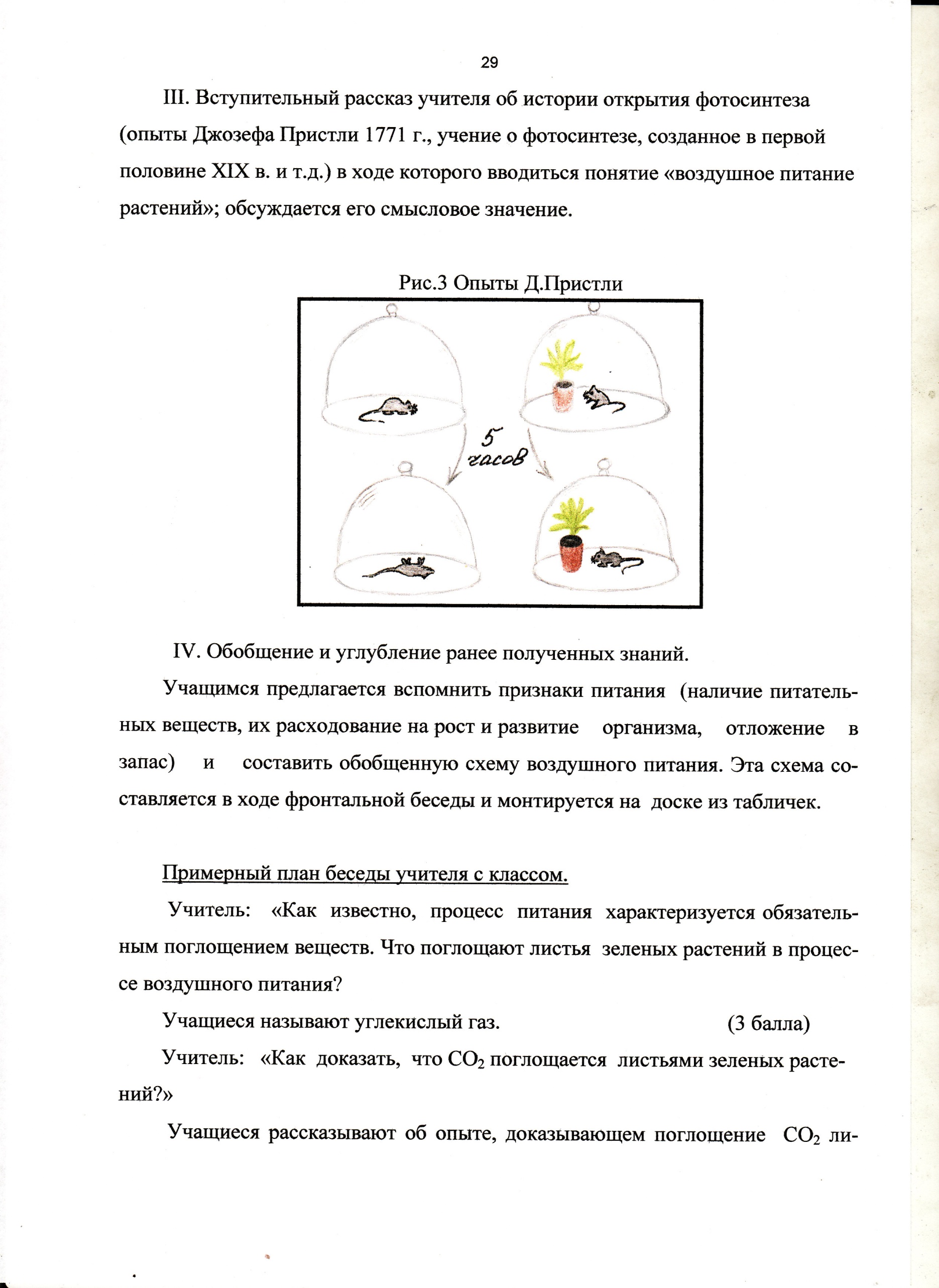   IV. Обобщение и углубление ранее полученных знаний.Учащимся предлагается вспомнить признаки питания  (наличие питательных веществ, их расходование на рост и развитие    организма,    отложение    в    запас)    и    составить обобщенную схему воздушного питания. Эта схема
 составляется в ходе фронтальной беседы и монтируется на  доске из табличек. Примерный план беседы учителя с классом. Учитель:   «Как  известно,  процесс  питания  характеризуется обязательным поглощением веществ. Что поглощают листья  зеленых растений в процессе воздушного питания? Учащиеся называют углекислый газ.                                       (3 балла)
 Учитель:   «Как  доказать,  что     СО2   поглощается  листьями зеленых растений?» Учащиеся рассказывают об опыте, доказывающем поглощение  СО2 листьями на свету.                                                                                   (4 балла) Учитель:   «Какие   приспособления   имеются   у  листьев   для поглощения углекислого газа?». Ребята  рассказывают  о   наличии  в   кожице   листа   устьиц,  которых особенно много на нижней стороне листа.                                        (2 балла)
 Учитель монтирует табличку «углекислый газ» и задает вопрос:  Что поступает в лист? Докажите опытом. Ученики рассказывают об опыте, доказывающем поступление воды и минеральных веществ.                                                                              (4 балла)Учитель прикрепляет табличку со словом «вода» и задает  вопрос: что образуется в листьях из углекислого газа и воды?Ученики называют крахмал.                                                        (2 балла) Учитель ставит знак «плюс» между табличками «углекислый газ» и «вода», размещает табличку «крахмал» и спрашивает: какие необходимы условия для образования крахмала?
Школьники говорят о том, что процесс образования крахмала происходит только на свету.	                                                                                           (2 балла)Учитель просит доказать, что   на свету из углекислого газа и воды образуется крахмал и указать место его синтеза.	Учащиеся рассказывают об опыте с листьями колеуса. 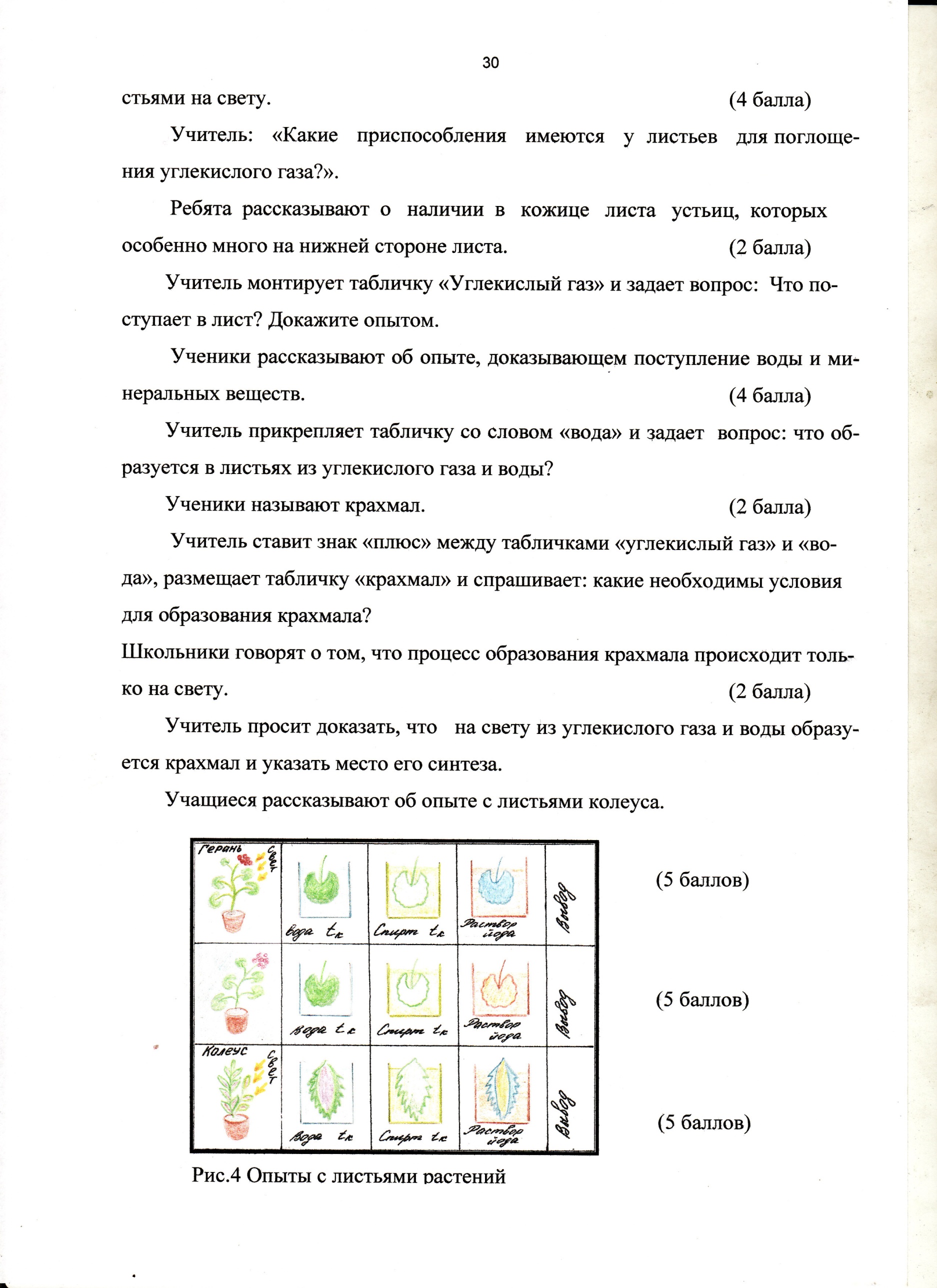 Учитель   ставит   табличку   с   условиями.   Предлагает   дать определение процесса фотосинтеза.                                                                       (5 баллов)   Далее он просит ребят ответить на вопросы: какие вещества образуются в процессе фотосинтеза.                                                                       (3 балла)Ученики говорят, что в листьях из углекислого газа и  воды образуются крахмал и кислород.На схеме размещается табличка «кислород».Далее   учитель   рассказывает,   что   под   действием   особых веществ крахмал   превращается   в   сахар   (доказательством наличия сахара в листьях является растение бальзамин,  на листьях которого выделяются кристаллики сахара).  Сахар  не остается в листьях, а оттекает ко всем органам. Подводя итого этой части урока, учитель предлагает ответить; на вопрос: Почему Ч.Дарвин считал, что хлорофилл - это самое интересное из веществ во всем органическом мире?                                                                                                          (7 баллов) Поводом для   разговора о значении листа в жизни растений может стать фраза К.А. Тимирязева, в которой он говорит о том, что если   самому лучшему повару дать сколько угодно свежего воздуха, сколько угодно солнечного света и целую речку чистой воды и попросить, чтобы  он из  всего   этого приготовил вам сахар. Крахмал. Жиры и зерно, - он решит, что вы над ним смеетесь. Но  то,   что   недоступно  человеку   беспрепятственно   может осуществляться в листьях зеленых растений.В заключение беседы учитель просит ребят подумать: чем процесс питания растений отличается от питания животных, что общего в этих процессах?Учащиеся   рассказывают   о   том,   что   животные   питаются готовыми  органическими   веществами,   а  растения   создают органические вещества сами. Животные и растения питаются органическими веществами. V.    Для    закрепления        предлагается    решить    несколько биологических задач.	Задача 1. В сочных яблоках находится запас органических веществ. Объясните, как произошло образование и накопление этих веществ в яблоке.  (3 балла)Задача 2. Более 300 лет назад ученый Я. Гельмонт проделал опыт с растениями. Он взял глиняный сосуд, насыпал в   него 80 кг почвы, предварительно высушенной и посадил новую ветку весом 2,25 кг. Поверхность почвы прикрыл, чтобы   туда не попадала пыль из воздуха. Растение поливали дождевой водой в течении 5 лет. Через пять лет выкопали, очистили от почвы и взвесили. Ива весила 66 кг. Вес почвы уменьшился всего     на   56   г.   таким   образом   ива  добыла   63   кг   75   г  органических веществ, из которых построила ткани своего организма. Я. Гельмонт решил. Что прибыль веса произошла за счет воды. Прав ли он? С позиции науки объясните опыт.                              (5 баллов)Задача 3. Ученые установили, что днем растение выделяет кислород, чего не происходит в темноте, а углекислый газ оно выделяет и днем и ночью. Почему в разное время уток, наблюдается разный газовый обмен?	       (4 балла)Задача     4.     Растение,     растущее     в     сосуде     с      водой (дистиллированной) плохо развивается, но долго не погибает. Почему?	   (5 баллов)Урок заканчивается формированием выводов с записью   их в тетради: Лист - орган воздушного питания; в хлоропласт ах на свету   протекает   процесс    фотосинтеза;    при    фотосинтезе выделяется кислород; Органические   вещества   расходуются   на   рост   и   развитие органов;	Особенность   питания  растений - создание органических веществ, и затем   их расходование; в темноте процесс фотосинтеза прекращается. (5 баллов)IV. Задание на дом:Начертить в тетрадях схему воздушного питания растений и составить по ней рассказ.
Рейтинговая оценка:«5» - 37«4» - 32«3» - 21,5№п/пВиды работыБаллы1.Посещение уроков0,52.Своевременная готовность0,53.Ведение тетрадиДо 104.Работа на урокеДо 105.Решение задач3-10 .6.СообщениеДо 57.Реферат10-508.Практическая работаПрисутствие1Выполнение без оформления3Выполнение и оформление59.Семинар10-5010.Контрольная работаДо 5011.ЗачетДо 3012.ТестированиеВ зависимостиот сложности13.УрокДо 5014.Изготовление наглядных пособий5-2015.Написание конспекта1516.Сбор материала по теме517.Анализ статьи1018.Творческая работа1019.Исследовательская работа1020.Работа в группах, парах10№СписокДатаДатаДатаДатаДатаДатаДатаДатаДатаДатаДатаДатаПрисутствиеГотовностьВыполнение д/зРаботана урокеСообщениеИт огПрисутствиеГотовностьВыполнение д/зРаботана урокеЛ/ РИтог1.2.3.